REQUEST FOR PROPOSALS COPY MACHINESCONTRACT SPECIFICATIONSLEASE OF COPIERS FOR WHITEFORD AG RICULTURAL SCHOOL DISTRICTBIDS WILL NOT BE CONSIDERED UNLESS SUBM ITTED ON ATTACHED BID FORMS.INTRODUCTIONThe Whiteford Agricultural School District is seeking bids from qualified firms for the lease of (3) digital copy machines. The lease would be for a five (5) year period and would include all maintenance and supplies for the copiers. All three copy machines must meet the minimum specifications.Bid SubmittalEligible firms must submit a sealed response to this Request for Proposal. Questions should be sent to the address below or telephone 734-856-1 443, ext. 101:Valerie Orr, Superintendent Whiteford Agricultural School District 6655 Consear RoadOttawa Lake, Mi. 49267Proposals must be received before 2:00 PM on Friday, March 1st, 2021.Each proposal must be clearly marked "Copier Proposal". The Whiteford Agricultural School District reserves the right to reject any or all proposals and to accept any proposal which best meets the needs of the Whiteford Agricultural School District.GENERAL SPECIFICATIONSEach firm is encouraged to conduct a site visit to achieve a full understanding of the physical conditions. Please contact Trevor Funchion at trevor.funchion@whiteford.k12.mi.us if you would like to schedule a site visit. All visits will take place at 3:00pm. The following specifications shall apply as to the replacement of the existing copy machines.The lease will be for new equipment only. (No used or re-manufactured equipment -  must contain 100% new components.) Each vendor should include literature (including maximum manufacturer rating) with each quote describing the equipment being quoted.The Bid equipment will not be discontinued models at the time of bid and/or delivery.The lease will be for a period of five (5) years.The lease bid should state whether personal property taxes are included in the lease price.  If not, an estimate should be given on additional costs.The bid should state if there is a $1.00 buyout option.The lease shall provide a complete maintenance agreement for all copy machines. The maintenance agreement will include the following:All parts, labor, toner, staples, developer, drums, preventive maintenance and consumable supplies (excluding paper).The maintenance agreement will be implemented and performed by the organization issuing the lease.Any service call placed with the vendor that is not addressed by a service technician within eight business hours, the individual school will be given a credit based upon daily costs. The credit will be the total time in excess of eight hours until the time a service technician responds to the call.  Any credit will be applied to next month’s invoice.Immediate replacement with "comparable" equipment of any machine down for repairs or waiting on order of parts for more than 48 hours. Failure to do so warrants a credit on the next month's invoice.Vendor agrees to replace any machine that does not operate to Whiteford Agricultural School District's expectations with comparable product for remainder of the lease.Guaranteed availability of service, parts and supplies for life of lease.The agreement shall not contain any maintenance escalation clause.ALL GUARANTEED ITEMS MUST BE IN WRITING AT TIME OF BID.Sufficient staff training is required for knowledgeable operation and will be performed by the organization issuing the lease. Minimum training requirements are at the time of delivery and   upon administrator's request.Leassor maintains full time professional maintenance team which includes network professionals.Additional costs that could exceed those projected in the lease must be clearly spelled out in the lease. At no time will any other additional costs be entertained.Delivery and set up of all copiers is expected by March 26, 2021 unless noted in bid.Estimated total copies per year are:Black/White: 1,500,000 copiesTentative Timeline:Bids mailed:  February 19, 2021Bids received: March 1, 2021 - 2:00 PMVendor award (by the Board of Education): March 8, 2021Vendor delivery by: March 26, 2021All potential vendors responding to this request will be notified in writing of any modifications, clarifications or additions to the specifications up through February 25,2021.Any deviations and/or concerns with the tentative timeline should be stated, at time of bid, in a separate letter. Please email Valerie Orr, Superintendent with any concerns or clarifications of this bid. E-mail address is: val.orr@whiteford.kl2.mi.us .All bids must include the estimated date(s) of delivery after award of the bid.  The timetable for installation of all new machines must be coordinated with our current vendor for the removal of the existing machines.The initial contract may be renewed by mutual agreement of both parties for additional one-year periods. In the event the contract is extended, the original terms shall remain in effect for the contractual period subject to mutually agreed upon financial and other arrangements for the contract year.On the base quote, the vendor must meet or exceed the minimum specs, quality, technology, or speed (i.e., if the minimum speed is 60 copies per minute and the vendor has as 65 CPM, the 65-CPM machine should be quoted on the base bid).WASD is tax exempt.   That includes property and sales taxes.After the bid is awarded, the vendor must have all machines installed by March 26, 2021 or will receive a 10% discount on the first monthly lease payment.All bids must be itemized to reflect base price plus additional cost for each non-­ standard option.WASD reserves the right to require any vendor to demonstrate any solutions included in their quote prior to awarding a contract. Vendors will be required to submit three references of existing school systems.Bidders must provide a statement from the equipment manufacturer to certify that the vendor is a factory authorized dealer (in good standing), capable of bidding this project and the bidder is capable of servicing the copiers included in their proposal. Quotation should include the number of factory trained technicians (minimum of 10). Copies of their factory certificates should be available upon request. The equipment manufacturer should provide a commitment letter to the school district, which will indicate the level of support the manufacturer will provide for this contract.Ill. OFFICE DIGITAL MACHINES - (three machines)Minimum Hardware Specifications:3000 Sheet Paper Supply100 sheet multi-bypass (different sizes) Support copy/print up 11 " x 17" paper Stackless and Limitless duplexing (all sizes) 150 sheet document feederMust Support all paper weights between 20 lb. Bond and 100 lb. Cover Must include multi position stapler (3 or more) finisherCopy Management System (minimum 500 codes) Adjustable Energy SaverMinimum Special Features:General:Output Speed (copy/print) .....................  60 ppm  B&W First Page Out Time.................................thru feeder 6.5 secondsResolution ...................................................600 dpiDuplexing ................................................Automatic (standard)Document Feeder Type ..........................Single Pass Document Feeder (SPDF)Original Capacity: 150 sheets Original Size: 5.5" x 8.5'' - 11" x 17"Paper Weights  .......................................Simplex:  11-34 lb. BondDuplex: 14-34 lb. Bond Maximum Original Size ..........................Up to 11 " x 17"Enlargement & Reduction.......................25-400%  Automatic Paper Selection Automatic Job Recovery Automatic Magnification SelectBooklet Copying, Split Page, Book Duplexing Edge Erase-Margin Shift2 on 1 Copy ModeMix Size Originals with Reduction Job InterruptTrue Adobe PostscriptWireless Printing CapabilitiesScan:Scanning Resolution..............................B & W and Full Color  scan 100-600dpi Scan Modes............................................	.Scan-to-Email  (with LDAP support)Scan-to-Folder        			 SMB/FTP) Scan-to-URLScan to USBWhiteford Agricultural SchoolsCopy Machine Bid from – page 1Proposal Deadline: March 1, 2021 / 2:00PMBidding Company: ____________________________________________________________Address: _____________________________ City: ________________ Zip: ______________Phone: _____________________  Email: _________________________Company representative placing this bid: _________________________________________BASE BID			OPTIONSHIGH SCHOOL	_____________ / mo.     ______________ / mo.	Base Product:	__________________________________________________________	__________________________________________________________	Options:	__________________________________________________________	__________________________________________________________BASE BID			OPTIONSMIDDLE SCHOOL	_____________ / mo.     ______________ / mo.	Base Product:	__________________________________________________________	__________________________________________________________	Options:	__________________________________________________________	__________________________________________________________Whiteford Agricultural SchoolsCopy Machine Bid from – page 2Proposal Deadline:March 1st, 2021 / 2:00PMBASE BID			OPTIONSELEMENTARY	_____________ / mo.     ______________ / mo.	Base Product:	__________________________________________________________	__________________________________________________________	Options:	__________________________________________________________	__________________________________________________________Signature of Bidder: __________________________________________  Date: ________________Attachment 1Compliance with School Safety Initiative LegislationThe undersigned, the owner or authorized  officer of 	_ (the "Bidder"), certifies to Whiteford Agricultural Schools (the "School District"), that any and  all persons who will work directly or indirectly for the Bidder, including, but not limited to, Bidder's employees, agents, vendors, subcontractors or consultants, and who  will  work  at  or  on  any School District Property, shall at all times be in compliance with MCL 380.1230, 380.1230a, 380.1230c, 380.1230d, and 380.1230g and have not been convicted of any "listed offenses" .1 The Bidder further warrants and represents that all persons who will work directly or indirectly for the Bidder, including, but not limited to, Bidder's employees, agents, vendors, subcontractors or consultants, and who will work at or on any School District property, shall at all times  be  in compliance with MCL 380.1230, 380.1230a, 380.1230c, 380.1230d, and 380.1230g. In this regard, Bidder agrees, without limitation, to report within 3 business days to the School District when any such person is charged with a crime listed in Section 1535a (l) of the Revised School Code2 or a substantially similar law, and to immediately report to the School District if that person is subsequently convicted, plead guilty or plead no contest to that crime.BIDDER: 	_By: ____________________________________________________Its:________________________________________Date:_________________________________1 The term listed offenses means those defined in Section 2 of the Sex Offenders Registration Act (SORA), MCL 28.7222  MCL.380.1535a(l).Attachment 2Familial Disclosure FormThe undersigned, the owner or authorized officer of _______________________(the "Bidder"), pursuant to the familial disclosure requirement provided in the Whiteford Agricultural Schools (the "School District") Request for Proposals for Copiers, hereby represent and warrant, except as provided below, that no familial relationships exist between Bidder(s) or any employee of the School District, and any member of the Board of Education of the School District or the Superintendent of the School District.List any Familial Relationships:BIDDER: 	_By:___________Its: ____________________________________________Date: 	__Attachment 3CERTIFICATION OF COMPLIANCE - IRAN ECONOMIC SANCTIONS ACTMichigan Public Act No. 517 of 2012The undersigned, the owner, or authorized officer  of  the  below-named  company  (the ”Company"}  hereby certifies, represents, and warrants that the Company (which includes  its officers, directors and employees} is not an "Iran Linked Business" within the meaning of the Iran Economic Sanctions Act, Michigan Public  Act  No. 517 of 2012 (the "Act"}, and that in the  event  the Company is awarded a contract by Whiteford Agricultural Schools as a result of an RFP, the Company is not and will not become an "Iran Linked Business" at any time during the course of performing  any  services under  the contract.The Company further acknowledges that any person who is found to have submitted a false certification is responsible for a civil penalty of not more than $250,000.00 or two (2} times the amount of the contract or proposed contract for which the false certification was made, whichever is greater, the cost of Whiteford Agricultural School's investigation, and reasonable attorney fees, in addition to the fine. Moreover, any person who submitted a false certification shall be ineligible to bid on a request for proposal for three (3} years from the date the it is determined that the person has submitted the false certification.Name of   	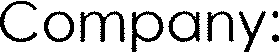 Name and Title of Authorized RepresentativeSignatureDateWhiteford Agricultural SchoolsWhiteford Agricultural SchoolsCopy Machine Bid Form - page 3Copy Machine Bid Form - page 3Does your bid meet the following minimum specifications?Does your bid meet the following minimum specifications?Does your bid meet the following minimum specifications?YESNOCOMMENTPlease specify the following:Please specify the following:Please specify the following:Processor SpeedProcessor SpeedProcessor SpeedHard Disk SpaceHard Disk SpaceHard Disk SpaceNetwork ProtocolNetwork ProtocolNetwork ProtocolSupported Operating SystemsSupported Operating SystemsSupported Operating SystemsMinimum Hardware SpecificationsMinimum Hardware SpecificationsMinimum Hardware Specifications3000 Sheet Paper Supply3000 Sheet Paper Supply3000 Sheet Paper Supply100 sheet multi-bypass (different sizes)100 sheet multi-bypass (different sizes)100 sheet multi-bypass (different sizes)Support copy/print up 11" x 17" paperSupport copy/print up 11" x 17" paperSupport copy/print up 11" x 17" paperStackless and Limitless duplexing (all sizes)Stackless and Limitless duplexing (all sizes)Stackless and Limitless duplexing (all sizes)150 sheet Single Pass document feeder150 sheet Single Pass document feeder150 sheet Single Pass document feederSupport all paper weights between 20 lb. Bond and 32 lb. CoverSupport all paper weights between 20 lb. Bond and 32 lb. CoverSupport all paper weights between 20 lb. Bond and 32 lb. CoverIncludes multi position stapler (3 or more) finisherIncludes multi position stapler (3 or more) finisherIncludes multi position stapler (3 or more) finisherCopy Management System (minimum 500 codes)Copy Management System (minimum 500 codes)Copy Management System (minimum 500 codes)Adjustable Energy SaverAdjustable Energy SaverAdjustable Energy SaverMinimum Special FeaturesMinimum Special FeaturesMinimum Special FeaturesGeneral:General:General:Output Speed (copy/print) 60ppm B&W  60ppm B&W First Page Out TimeBlack & White - 6.3 secondsBlack & White - 6.3 secondsResolution600 dpi600 dpiDuplexingAutomatic (standard)Automatic (standard)Document Feeder TypeSingle Pass Document Feeder (SPDF)Single Pass Document Feeder (SPDF)Original Capacity: 150 sheetsOriginal Capacity: 150 sheetsOriginal Size: 5.5" x 8.5" - 11" x 17"Original Size: 5.5" x 8.5" - 11" x 17"Paper Weights:Simplex: 11 - 34 lb. BondSimplex: 11 - 34 lb. BondDuplex: 14 - 34 lb. BondDuplex: 14 - 34 lb. BondMaximum Original SizeUp to 11" x 17"Up to 11" x 17"Enlargement Capacity25-400%25-400%Automatic Paper SelectionsAutomatic Job RecoveryAutomatic Magnification SelectBooklet Copying, Split Page, Book DuplexingEdge Erase-Margin Shift2 on 1 Copy ModeMix Size Originals with ReductionJob InterruptPostscriptWireless Printing CapabilitiesScan:Scanning Resolution B & W and FC scanning at 100-600 dpiB & W and FC scanning at 100-600 dpiScan ModesScan-to-Email (with LDAP support)Scan-to-Email (with LDAP support)Scan-to-Folder (SMB/FTP)Scan-to-Folder (SMB/FTP)Scan-to-URLScan-to-URLScan-to-Media (USD/SD Card)Scan-to-Media (USD/SD Card)